            КРЫМ И СЕВАСТОПОЛЬ- 2019 –  ЦЕНТР «ПРОСВЕЩЕНИЕ» ДЛЯ ВАС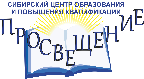 Для кадровиков, архивистов, секретарей, делопроизводителей, работников канцелярии, руководителей, специалистов по закупкам в г. Симферополе и Севастополе -  подробнее на сайте  - www.sibpros.ru и во вложениях   18-19 Ноября  2019г – для архивистов, кадровиков, секретарей, работников канцелярии, делопроизводителей- профессиональный мастер-класс/курсы повышения квалификации с удостоверением о п/к  - «Делопроизводство и архив – 2019-2020  в крыму и севастополе: новые нормативные акты. Распорядительные документы: создание и оформление. Номенклатура дел. Архивное хранение документов, организация работы архива. Подготовка к проверке» - Иванова Т.А. – 3200 руб/6000 руб-в Симферополе20-21 Ноября  2019г – для архивистов, кадровиков, секретарей, работников канцелярии, делопроизводителей- профессиональный мастер-класс/курсы повышения квалификации с удостоверением о п/к  - «Делопроизводство и архив – 2019-2020  в крыму и севастополе: новые нормативные акты. Распорядительные документы: создание и оформление. Номенклатура дел. Архивное хранение документов, организация работы архива. Подготовка к проверке» - Иванова Т.А. – 3200 руб/6000 руб-в Севастополе27-28 Ноября 2019г – для  специалистов по закупкам– для госсектора-заказчиков– курс  повышения квалификации с удостоверением на 114 ак. ч - «Контрактная система в сфере закупок товаров, работ, услуг для обеспечения государственных и муниципальных нужД (44-ФЗ) в крыму и севастополе»  – Тырышкин Н.В. – 5800 руб- в СимферополеЗаявки с рассылочной почты не читаются  - ВСЕ ВОПРОСЫ И ЗАЯВКИ НА sibpros@ya.ru – подробнее на сайте  WWW.SIBPROS.RUЕСЛИ СООБЩЕНИЕ ОТПРАВЛЕНО НЕ ПО АДРЕСУ, ПРИНОСИМ СВОИ ИЗВИНЕНИЯ ЗА БЕСПОКОЙСТВО и просим отписаться от рассылки на sibpros@ya.ruЛицензия № 9662 от 13.04.2016                    Для секретарей, делопроизводителей, архивистов, работников канцелярии, кадровиков.Для учреждений госсектора и коммерческих организаций с учетом специфики для каждой категорииАНО ДПО «Сибирский Центр образования и повышения квалификации «ПРОСВЕЩЕНИЕ»  для Крыма и Севастополя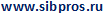   проводит ПРОФЕССИОНАЛЬНЫЕ МАСТЕР-КЛАССЫ – ЭКСКЛЮЗИВ – 1 день /сертификатКУРС ПОВЫШЕНИЯ КВАЛИФИКАЦИИ с удостоверением о п/к - 2 дня   В г.СЕВАСТОПОЛЕ И  г.СИМФЕРОПОЛЕ При участии в двухдневном мероприятии – выдается удостоверение о повышении квалификации18 и 19  Ноября  2019г -  г. Симферополь в к/х «Горизонт» (г.Симферополь, ул.Турецкая, 13а)20 и 21  ноября 2019г -  г. Севастополь - В к/з Отеля «Украина» (г. Севастополь, ул. Гоголя, 2)в программе:  10-00-16-00______________________________________________________________________________________________________________________  Программа повышения квалификации  с выдачей УДОСТОВЕРЕНИЯ о повышении квалификации   В соответствии с законом об Образовании в РФ о повышении квалификации в соответствии  с требованиями профстандартов._____________________________________________________________________________________________________________Программа будет дополнена изменениями законодательства на дату проведения «Делопроизводство и архив – 2019-2020  в крыму и севастополе: новые нормативные акты. Распорядительные документы: создание и оформление. Номенклатура дел. Архивное хранение документов, организация работы архива. Подготовка к проверке»_________________________________________________________________________________________________________________18 Ноября 2019 Симферополь /20 Ноября 2019 Севастополь«Делопроизводство в крыму и севастополе: новые нормативные акты, распорядительные документы. Номенклатура дел»Роль документа в управлении, правильное оформление документа - риски, связанные с неквалифицированной организацией делопроизводства и оформлением документов.Профессиональные стандарты 2020 г. в деятельности организаций в сфере ДОУ – канцелярия, приемная, секретариат и др. отделы. Должности и обобщенные трудовые функции. Направления и использование профессиональных стандартов в организациях.Законодательные и нормативные документы по архивному делу, делопроизводству в РФ, в Республике Крым, в г. Севастополь. Обзор законодательных и новых нормативных документов по делопроизводству, вступивших в силу в 2019 году. Перспективы 2020г.Общая характеристика изменений в правилах составления и оформления документов, в связи с введением ГОСТ Р 7.0.97 – 2016. Бланки документов: виды бланков, требования при разработке. Порядок изготовления, реквизиты распорядительной документации.  Распространенные ошибки при издании распорядительных документов. Структура распорядительных документов, требования к тексту.Виды распорядит документов и сроки хранения. (Практическая работа по разработке приказа). Общие требования к оформлению документов: шрифты, интервалы, нумерация страниц, нумерация разделов, заголовки разделов и др.Организация документооборота. Регистрация, исполнение, хранение и учет. Инструкция по делопроизводству. Примерная структура и содержание. Номенклатура дел. Роль и значение в организации делопроизводства. Разработка, введение в действие. Сроки хранения дел по перечню. (Практическая работа по разработке).Передача документов на архивное хранение на бумажных и электронных носителях. Особенности хранения. (Практическая работа по составлению акта о передаче в архив).Ответы на вопросы слушателей, анализ и разбор ошибок, трудных случаев, возникших в практической работе. Рекомендации. 19 Ноября 2019г Симферополь / 21 Ноября 2019г Севастополь«Организация работы архива – 2019-2020  в крыму и севастополе с учетом   Новых  нормативных  документов. Подготовка архива к проверке»Законодательная и нормативная база архива. - Законодательные и нормативные документы по архивному делу, делопроизводству в РФ, в Республике Крым, в г. Севастополь.- Обзор законодательных и новых нормативных документов по архивному делу, делопроизводству, вступивших в силу в 2019 году. Перспективы 2020 г.-  Рассмотрение нормативных актов по организации хранения архивных документов, вступивших в силу в 2019 году. Перспективы 2020гПоложение об архиве организации - Ответственность работника архива и должн. функции.Номенклатура дел архива - Структура организации и индексация подразделений. - Заголовки дел. Значимость документов организации и порядок внесения в номенклатуру. - Сроки хранения дел по перечню. - Учет документов и  итоговая запись номенклатуры. - Порядок редактирования  номенклатуры дел. - Практическая работа по составлению номенклатуры дел архиваЭкспертиза ценности документов по личному составу - Список документов по личному составу. - Приказы по личному составу и индексация их. - Проведение экспертизы документов.Описи дел по личному составу - Составление описей по личному составу и личных дел.  
- Практическая работа по составлению описи документов по личному составуУничтожение дел - Акт об уничтожении дел. - Практическая работа по составлению акта об уничтожении.Экспертная комиссия  - Положение об ЭК. - Обязанности и функции ЭК. - Распорядительные документы (приказы) по организации архивной работы.Оформление и прошивка дел  - Внутренняя опись личного дела - Практическая работа по составлению описи документов личного дела - Прошивка дел дрелью (видеодемонстрация с последующей отправкой в качестве раздаточного материала) Передача дел в архив организации - Передача документов на архивное хранение на бумажных и электронных носителях. Особенности хранения. (Практическая работа по составлению акта о передаче в архив).Требования к помещению архиваПроверки 2019 года. Контролирующие органы. Основания для проверки. Требования проверяющих. Виды нарушений, санкции, ответственность. Увеличение штрафов – новый законопроект!!! Типичные ошибки.Ответы на вопросы слушателей, анализ и разбор ошибок, трудных случаев, возникших в практической работе. Рекомендации. Читает: Иванова Татьяна Алексеевна – практикующий архивист, консультант-эксперт в области архивного дела, общего делопроизводства, с многолетней практикой, оказывает услуги по архивированию документов организаций и созданию архивов, по подготовке к проверкам управлением архивной службы, передаче документов в государственный архив, директор ООО «Новархив». __,,,,,,,,,,,,,,,,,,,,,,,,,,,,,,,,,,,,,,,,,,,,,,,,,,,,,,,,,,,,,,,,,,,,,,,,,,,,,,,,,,,,,,,,,,,,,,,,,,,,,,,,,,,,,,,,,,,,,,,,,,,,,,,,,,,,,,,,,,,,,,,,,,,,,,,,,,,,,,,,,,,,,,,,,,,,,,,,,,,,,,,,,,,,,,,,,,,,,,,,,,,,,,,,,,,,,,,,,,,,,,,,,,,,,,,,,,,,,,,,,,,,,,,,,,,,,,,,,,,,,,,,,,,,,,,,,,,,,,,,,,,,,,,,,,,,,,,,,,Все вопросы семинара рассматриваются на конкретных примерах, с демонстрацией визуальных материалов на экране.Стоимость участия за одного слушателя:  6000 руб – 2 дня  (курс) с удостоверением о  повышении квалификации, 3200 руб – 1 день (семинар-мастер-класс) с сертификатом с последующей выдачей удостоверения о повышении квалификации. (нал и б\нал (гарант. письма))В стоимость входят: информационный материал в электронном виде,  в бумажном виде, кофе-брейк, письменные принадлежности.  В продаже литература.По окончании курса выдается удостоверение о повышении квалификации,  соответствующее требованиям профстандарта о повышении квалификации.предварительная регистрация: (указать ФИО, дата обучения, реквизиты)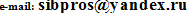 8(383)–209-26-61, 209-26-68,  89139364490, 89139442664  или  на сайте Подробно на сайте www.sibpros.ruРУКОВОДИТЕЛЯМ, КОНТРАКТНЫМ УПРАВЛЯЮЩИМ, РАБОТНИКАМ  КОНТРАКТНЫХ СЛУЖБ, специалистам по закупкамАНО ДПО «Сибирский Центр образования и повышения квалификации  «ПРОСВЕЩЕНИЕ»  Лицензия №9662 от 13.04.2016гпроводит  ПОВЫШЕНИЕ КВАЛИФИКАЦИИ  ПО 44-ФЗ с удостоверением о п/к  в г. Симферополе для республики крым и г. севастополя27-28 Ноября 2019г в г. Симферополь  - с 10-00 до 16-00    В Конференц-холле «Горизонт» (г. Симферополь, ул. Турецкая, 13а, 1 этаж, конференц-зал)в программе  ___________________________________________________________________________________________________________________________________________________________________________________________________________________________________________________________________«Контрактная система в сфере закупок товаров, работ, услуг для обеспечения государственных и муниципальных нужД (44-ФЗ)  в крыму и севастополе» (с изменениями на дату проведения)Курс проходит с учетом практики на zakupki.gov.ru ВСЕ ВОПРОСЫ ПРОГРАММЫ ОСВЕЩАЮТСЯ С  УЧЕТОМ  ИЗМЕНЕНИЙ  В  ЗАКОНОДАТЕЛЬСТВЕ  НА  МОМЕНТ  ПРОВЕДЕНИЯ  КУРСА и обзора административной и  судебной  практики для республики Крым и СевастополяВ настоящее время сформировалась практика принятия решений Управления Федеральной антимонопольной службы, за какие нарушения ФАС привлекает Заказчиков к ответственности по 44-ФЗ.       На курсах Вы узнаете все последние изменения, внесенные в Закон о контрактной системе (69-ФЗ, 70-ФЗ, 71-ФЗ от 01.05.2019 года, 151-ФЗ, 152-ФЗ от 27.06.2019 года), а так же в подзаконные нормативные акты, регулирующие процесс планирования и осуществления закупок, в том числе: - Новые правила планирования закупок: отмена плана закупок; новые требования к формированию, утверждению и ведению плана-графика;новые правила внесения изменений в план-график;  - Новые правила обоснования закупок; - Определение начальной цены единицы товара, работы, услуги, начальной суммы цены единиц, максимального значения цены контракта и обоснование цены единицы товара, работы, услуги;  - Новые правила описания объекта закупки; - Новые требования к содержанию контракта; - Изменения порядка обеспечения заявки и контракта; Изменения порядка  определенияпоставщика (подрядчика, исполнителя) путем проведения электронного аукциона: новыетребования к содержанию извещения и документации; новые сроки; новые требования к содержанию первой части заявки;- Изменения порядка осуществления закупки у единственного поставщика (подрядчика, исполнителя): изменение ценовых порогов; отмена извещения и отчетности; -Новые правила исполнения контракта: изменение правил проведения экспертизы; отмена отчетности; новые основания изменения условий контракта; новые правила действий заказчика при расторжении контракта; - и другие изменения и перспективы, актуальные на дату проведения.Планирование закупок:- порядок формирования, утверждения и ведения планов-графиков на 2020 финансовый год и 2021-2022 плановый период: Постановление Правительства РФ от 30 сентября 2019 г. N 1279. Порядок формирования плана-графика закупок: основание формирования, новые требования к форме, содержание всех граф новой формы; Порядок утверждения плана-графика; Новые правила размещения плана-графика в ЕИС; Новые основания внесения изменений в план-график; Типовые ошибки заказчиков, приводящие к административной ответственности; Практика плановых и внеплановых проверок УПРАВЛЕНИЯ Федеральной антимонопольной службы  по Республике Крым и городу Севастополю;- обоснование закупок и нормирование в сфере закупок: новые правила;- порядок определения и обоснования начальной (максимальной) цены контракта, цены контракта, заключаемого с единственным поставщиком (подрядчиком, исполнителем), начальной суммы цен единиц товаров, работ, услуг. Практика плановых проверок УПРАВЛЕНИЯ Федерального казначейства по г. Севастополю, УПРАВЛЕНИЯ Федерального казначейства по Республике Крым, Главного контрольного управления г. Севастополя и Службы финансового надзора Республики Крым.Кадровое обеспечение КС:- контрактная служба, контрактные управляющие: акты деятельность, функции и полномочия;- комиссия по осуществлению закупок: виды, квалификация, акты регулирующие деятельность.Осуществление закупок:- особенности проведения электронных процедур;- участие субъектов малого предпринимательства, социально ориентированных некоммерческих организаций в закупках;- требования к участникам закупки. Антидемпинговые меры при проведении конкурса и аукциона;- правила описания объекта закупки. Порядок составления технического задания; Практика применения КТРУ с учетом позиции УПРАВЛЕНИЯ Федеральной антимонопольной службы  по Республике Крым и городу Севастополю;- обеспечительные меры в закупках: обеспечение заявок на участие в закупке и обеспечение исполнения контракта; Практика обеспечения: заявок, контракта, гарантийных обязательств с учетом позиции Министерства финансов РФ;- порядок осуществления закупок путем проведения аукциона в электронной форме: от подготовки извещения и документации до исполнения контракта;- практика осуществления закупок работ по строительству, реконструкции, капитальному ремонту, сносу объекта капитального строительства;- практика применения национального режима при осуществлении закупок;- порядок осуществления закупок путем проведения запроса котировок в электронной форме: от подготовки извещения до исполнения контракта;- осуществление закупки у единственного поставщика (подрядчика, исполнителя): от выбора случая до исполнения контракта. Практика проверок с учетом позиции прокуратуры.Контракты:- понятие государственного (муниципального) контракта, обязательные условия контракта; Практика подготовки проектов контрактов с учетом последних изменений;- порядок заключения (в том числе по результатам электронной процедуры), исполнения, изменения и расторжения контрактов; Практика исполнения контрактов с учетом последних изменений; Практика плановых проверок УПРАВЛЕНИЯ Федеральной антимонопольной службы  по Республике Крым и городу Севастополю; Главного контрольного управления г. Севастополя и Службы финансового надзора Республики Крым.приемка продукции, экспертиза результатов контракта и привлечение экспертов;- реестр контрактов; Практика ведения реестра контрактов, заключенных заказчиками. Приказ Минфина РФ от 19.07.2019 №113н «О Порядке формирования информации, а также обмена информацией и документами между заказчиком и Федеральным казначейством в целях ведения реестра контрактов, заключенных заказчиками»;Практические занятия:  - составление плана-графика;  - составление извещения и документации (в т.ч. контракта) о закупке.Подготовка к аттестации. Ответы на вопросы по пройденным темам. Аттестация._____________________________________________________________________________________________________________________________________________________________________________________________________________________________________________________________________________________________________________________________________________________________________________________Читает: Тырышкин Николай Васильевич - юрист, консультант-эксперт-практик с 12-летним опытом работы. в сфере государственных и муниципальных закупок. Аккредитованный преподаватель электронной торговой площадки для государственных и муниципальных закупок РТС-тендер и др…………………………………………………………………………………………………………………………………………………………………………………______________Все вопросы  рассматриваются на конкретных примерах с демонстрацией визуальных материалов на экранеСтоимость участия за курс за одного слушателя:   5800 руб (нал и безнал (гарант. письма) По окончании курса  выдается удостоверение о повышении квалификации 144 ак. часа (о/з)В стоимость входят: информационный материал в электронном виде, литература по закупкам,  РАБОЧАЯ ТЕТРАДЬ, кофе-брейк, письменные принадлежности, удостоверение о повышении квалификации.предварительная регистрация: (указать ФИО, дата обучения, реквизиты) 8(383)–209-26-61, 209-26-68,  89139364490, 89139442664  или  на сайте Подробно на сайте www.sibpros.ru